ПРИЛОЖЕНИЕ № 1ТЕХНИЧЕСКА СПЕЦИФИКАЦИЯза доставкаОТНОСНО: Доставка на дърва за горене за ВЕЦ "Видима"ВЪВЕДЕНИЕЗа обезпечаване на зимната подготовка в обектите на НЕК ЕАД, Предприятие „Водноелектрически централи“ е необходимо да се извърши доставка на дърва за огрев.ОБХВАТ НА ОБЩЕСТВЕНАТА ПОРЪЧКАДоставка на 20м3 широколистни дърва за огрев за нуждите на НЕК ЕАД, Предприятие „Водноелектрически централи“, както следва:Водохващане „Лява Видима – 10м3;ВЕЦ „Видима – 10м3;СЪЩЕСТВУВАЩО ПОЛОЖЕНИЕЗа обезпечаване на нормални условия на труд на работниците и служителите в предприятието е необходимо осигуряването на гореспоменатите дърва за огрев. ТЕХНИЧЕСКИ ИЗИСКВАНИЯ КЪМ ДОСТАВКАТАТехнически изисквания към доставените стоки, включително и качествотоТехнически изисквания към стокитеКоличеството и характеристиките, на които трябва да отговарят материалите са посочени в приложената количествена сметка.Дървата за огрев трябва да отговарят на следните изисквания: Да са с дължина от 0,7 до  1 метър;Да са с дебелина над 15 см;  Да бъдат гладко окастрени от клони;Да са от следните широколистни дървесни видове - габър, бук, цер, дъб или други подобни.Технически изисквания към маркировкатаДървата за огрев да са маркирани с контролна горска марка /КГМ.Технически изисквания към окомплектовка и опаковкаДокументацията необходима при доставка е превозен билет, изготвен по образец, съгласно изискванията на чл. 211 от Закона за горите.Технически изисквания към транспортиранетоИзпълнителят е отговорен за натоварването, транспортирането, доставката и разтоварването на дървата за огрев до мястото на доставка.Технически изисквания към обучение, монтаж и въвеждане в експлоатацияНеприложимо за предмета на поръчката.Изисквания към доставените стоки за опазване на околната среда и климатаПри извършване на дейностите по изпълнението на поръчката, Изпълнителят следва да спазва разпоредбите на нормативните актове, действащи в Република България, относно опазването на околната среда и произтичащите от тях задължения за него. Изисквания към доставените стоки за осигуряване на здравословни и безопасни условия на трудПри изпълнение на товаро–разтоварните работи, да се изпълняват изискванията на:Закона за здравословни и безопасни условия на труд;Наредба №РД-07-2 от 16.12.2009 г. за условията и реда за провеждането на периодично обучение и инструктаж на работниците и служителите по правилата за осигуряване на здравословни и безопасни условия на труд;Наредба №12 от 30 декември 2005 год. за осигуряване на здравословни и безопасни условия на труд при извършване на товаро-разтоварни работи.Гаранционен срок на доставените стоки и други гаранционни условияНеприложимо за предмета на поръчката.УСЛОВИЯ ЗА ИЗПЪЛНЕНИЕ НА ПОРЪЧКАТАСрок, място и условия за доставкаСрокът за доставка е не повече от 60 (шестдесет) календарни дни от датата получаване на възлагателно писмо от Възложителя.Материалите се доставят за сметка на Изпълнителя до ВЕЦ „Видима“: Водохващане „Лява Видима – 10м3;ВЕЦ „Видима – 10м3Контрол на доставката при получаването ѝПриемането на материалите ще се извършва след външен оглед, предоставен превозен билет за доставката от Изпълнителя и с подписване на приемателно – предавателен протокол без забележки.Други изискванияНеприложимо за предмета на поръчкатаПРИЛОЖЕНИЕКОЛИЧЕСТВЕНА СМЕТКА ПРИЛОЖЕНИЕ № 2(Образец)ДОНЕК ЕАД, Предприятие „Водноелектрически централи”гр. Пловдив, ул. „Васил Левски” 244ТЕХНИЧЕСКО ПРЕДЛОЖЕНИЕОт ………..............................................................…………………..…………………….........................(наименование на участника),представлявано от .............................................................................................................................................................(трите имена на законния представител или писмено упълномощеното лице на участника)в качеството си на .............................................................................................................................................................         (посочва се длъжността на представителя на участника)УВАЖАЕМИ ГОСПОЖИ И ГОСПОДА, След като се запознах(ме) с изискванията за избора на Изпълнител на обществена поръчка с предмет: „Доставка на дърва за горене за ВЕЦ "Видима"ЗАЯВЯВАМЕ:1. Желая(ем) да участвам(е) в избора на Изпълнител на обществена поръчка с предмет: „Доставка на дърва за горене за ВЕЦ "Видима", като приемаме всички условия за нейното изпълнение.2. Декларираме, че ще изпълним поръчката в съответствие с изискванията на Възложителя, посочени в Техническата спецификация (Приложение № 1 към поканата) и условията за участие, посочени в поканата.3. Предлаганият от мен/нас срок за доставка е ……...……….. календарни дни (до 60 /шестдесет/ календарни дни), считано от датата на получаване на възлагателно писмо от наша страна.4. Предлаганите от нас стоки ще отговарят изцяло на техническата спецификация на Възложителя.5. Приемам(е) изцяло предложения проект на възлагателното писмо (Приложение № 5 към поканата).6. Тази оферта е със срок на валидност 120 (сто и двадесет) календарни дни, считано от крайния срок за получаване на оферти.Дата : ................................2023 г.      	Подпис и печат:  ………………….……..                               	      /…………………….……………………/									      (име и длъжност) ПРИЛОЖЕНИЕ № 3(Образец)ДОНЕК ЕАД, Предприятие „Водноелектрически централи”гр. Пловдив, ул. „Васил Левски” 244ЦЕНОВО ПРЕДЛОЖЕНИЕот ………………………………….......................................................................................................…….(наименование на участника),представлявано от ………………..……………………………………………………………………………………..…………...(трите имена на законния представител или писмено упълномощеното лице на участника),в качеството си на ..............................................................................................................................................................(посочва се длъжността на представителя на участника)УВАЖАЕМИ ГОСПОЖИ И ГОСПОДА, След като се запознахме с изискванията за избор на Изпълнител на обществена поръчка с предмет: „Доставка на дърва за горене за ВЕЦ "Видима"Заявявам/е следното:1. Предлагам/е да изпълним поръчка с предмет: „Доставка на дърва за горене за ВЕЦ "Видима", за общата сума в размер на …………………..…лева (...........................................................................................................), без ДДС. словом2. Така предложената обща сума е формирана на база количества и единични цени, посочени в ценовата таблица (Приложение № 3-1 към ценовото предложение) и включва всички разходи за изпълнение на поръчката, включително и разходите за пътни и командировъчни, като същата не подлежи на увеличение.3. Изразяваме съгласие, при аритметични грешки, както и при несъответствие между единичните цени и общата цена  за изпълнение на поръчката, за вярно да се приемат единичните цени и общата стойност/сума да бъде приведена в съответствие спрямо тях.4. Ценовото предложение е със срок на валидност 120 (сто и двадесет) календарни дни от крайния срок за получаване на оферти.Приложение : Ценова таблицаДата : .............................2023 г.		                   Подпис и печат :………………………..                                                                                            /…………………………………………/									     (име и длъжност)ПРИЛОЖЕНИЕ № 3 - 1(Образец)Ценова таблицаОТНОСНО: „Доставка на дърва за горене и дървен материал в обособени позиции за нуждите на НЕК ЕАД“ - Обособена позиция № 8: Доставка на дърва за горене за ВЕЦ "Видима"(……………………………….……….……….……………..……….……………………...………), без ДДСили изписана словом обща сумаЗабележка: Сумите в таблицата следва да бъдат закръглени до втория знак след десетичната запетая.Дата : ..........................2023 г.		                 Подпис и печат :  ……………………….	                                                                                                                            /………………………….…………………/								                   (име и длъжност)ПРИЛОЖЕНИЕ № 4 (Образец)АДМИНИСТРАТИВНИ СВЕДЕНИЯ ЗА УЧАСТНИКА1. Наименование на участника: .............................................................................................................................................................2. Седалище по регистрация:.............................................................................................................................................................3. Точен адрес за кореспонденция.............................................................................................................................................................4. Лице за контакти: .............................................................................................................................................................Телефонен номер.............................................................................................................................................................Факс номер.............................................................................................................................................................Електронен адрес.............................................................................................................................................................Интернет адрес.............................................................................................................................................................Правен статус.............................................................................................................................................................(посочете търговското дружество или обединения или друга правна форма, дата на учредяване или номера и датата на вписване и къде)ИН по ЗДДС № и държава на данъчна регистрация на държава на данъчната декларация.............................................................................................................................................................ИН/ЕИК: ……………………………………………………………………………………………………………5. Банкови реквизитиБанка ……………………………………………………………………………………………………….………IBAN ………………………………………………………………………………………………………..……….BIC …………………………………………………………………………………………………………………..Предмет на поръчката: ……………………………………………………………………………………………………………………..………………………………………………………..……………………………………………………Дата : .................................. г. Подпис и печат : .................................... 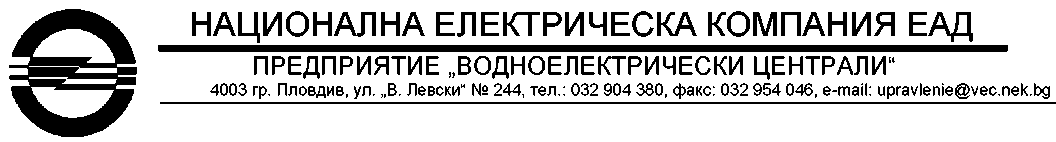 ПРИЛОЖЕНИЕ № 5ПРОЕКТДО 	Г-ЖА/ Г-Н …………………..УПРАВИТЕЛ НА……………………гр. …….. – п.к.ул. …….. №тел: e-mail / факс:Възлагателно писмо за поръчка с предмет: „Доставка на дърва за горене за ВЕЦ "Видима"УВАЖАЕМА/И Г-ЖО/ Г-Н …………………….,Във връзка с наша покана с ИзК. № ........................ и Вашa офертa с наш ВхК. № ……………..., правим поръчка с предмет: „Доставка на дърва за горене за ВЕЦ "Видима", в съответствие с условията на настоящото възлагателно писмо и приложенията неразделна част от него.1. Стойността на настоящата поръчка е в размер на …………. лева (словом), без ДДС.2. Плащането по настоящата поръчка ще се извърши по банков път до 15 календарни дни от датата на получаване на оригинална данъчна фактура, придружена с двустранен приемо-предавателен протокол за извършена доставка, без забележки.2.1. Данни за фактуриране: НЕК ЕАД, Предприятие „Водноелектрически централи”4003 Пловдив, ул. „Васил Левски” № 244 ЕИК по БУЛСТАТ: 0006493480425, Ид. № по ДДС: BG 000649348„Уникредит Булбанк” АД, IBAN: BG 69UNCR70001522754880, BIC: UNCRBGSFМОЛ: СИВЕЛИН СИВОВ3. Срокът за изпълнение на доставката е ……..…… (словом) календарни дни (не повече от 60 (шестдесет) календарни дни), считано от датата на получаване на настоящото възлагателно писмо от Ваша страна.4.  Място за извършване на доставката –  ВЕЦ „Видима“5. Отговорно лице по изпълнение на възлагателното писмо за Възложителя – …………….……; а при отсъствие – ………………Денят и часът на доставката да се съгласуват предварително с отговорното лице.6. При възникване на обективни/субективни обстоятелства, водещи до забава, неизпълнение на поръчката, Изпълнителят следва да уведоми Възложителя в най – кратък срок от появата на обстоятелствата.8. В случай че при приемане на доставката на стоката се установи, че същата не съответства на изискванията в Техническата спецификация на Възложителя и Техническото предложение на Изпълнителя, несъответствията се описват в констативен протокол и стоката се връща на Изпълнителя за негова сметка, като за времето до отстраняване на несъответствията, извън срока по т.3 от настоящото писмо, се начисляват неустойки по т. 10 от същото.9. Подписването на приемо-предавателен протокол по т.2 от настоящото възлагателно писмо без забележки има силата на приемане на доставката от страна на Възложителя, освен в случаите на скрити несъответствия, които не могат да бъдат установени при обикновения преглед към момента на доставката.10. При забавено изпълнение на което и да е задължение от страна на Изпълнителя, същият дължи на Възложителя неустойка в размер на 0,5 % от стойността на настоящата поръчка за всеки ден закъснение, но не повече от 8 % от стойността на същата.11. При изпълнението на поръчката Изпълнителят е длъжен да спазва всички приложими правила и изисквания, свързани с опазване на околната среда, социалното и трудовото право, приложими колективни споразумения и/или разпоредби на международното екологично, социално и трудово право съгласно приложение № 10 към чл. 115 на ЗОП.ПРИЛОЖЕНИЯ:1. Техническа спецификация на Възложителя – 1 екз.;2. Копие на техническо предложение на Изпълнителя – 1 екз.;3. Копие на Ценово предложение на Изпълнителя, с приложена към, него Ценова таблица – 1 екз.СИВЕЛИН СИВОВУправител на НЕК ЕАД, Предприятие „Водноелектрически централи“Пълномощник на ИД на НЕК ЕАД,Упълномощен с пълномощно рег. № 550/05.04.2023 г.№НаименованиеХарактеристики/СтандартКоли-
чествоМярка1Дърва за горене - метровкаШироколистна дървесина  - обла;1 м3 са надлъжно подредени стволове с размери ≥ 1 х 1 х 1 м20м3№Описание на работитеЕд. мяркаКоличество/ ОбемЕд. цена в лева без ДДСОбща цена в лева без ДДС1Дърва за горене – метровкаШироколистна дървесина  - обла;1 м3 са надлъжно подредени стволове с размери ≥ 1 х 1 х 1 мм320Обща сума в лева, без ДДС:Обща сума в лева, без ДДС:Обща сума в лева, без ДДС:Обща сума в лева, без ДДС:Обща сума в лева, без ДДС: